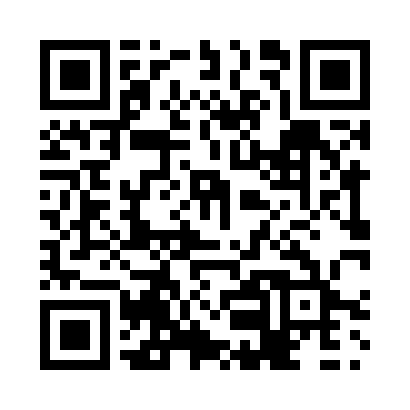 Prayer times for Rockhaven, Saskatchewan, CanadaMon 1 Jul 2024 - Wed 31 Jul 2024High Latitude Method: Angle Based RulePrayer Calculation Method: Islamic Society of North AmericaAsar Calculation Method: HanafiPrayer times provided by https://www.salahtimes.comDateDayFajrSunriseDhuhrAsrMaghribIsha1Mon3:084:571:206:589:4211:312Tue3:084:571:206:589:4211:313Wed3:094:581:206:589:4111:304Thu3:094:591:206:589:4111:305Fri3:105:001:206:589:4011:306Sat3:115:011:206:579:3911:307Sun3:115:021:216:579:3911:308Mon3:125:031:216:579:3811:299Tue3:125:041:216:569:3711:2910Wed3:135:051:216:569:3611:2911Thu3:145:061:216:569:3611:2812Fri3:145:071:216:559:3511:2813Sat3:155:091:216:559:3411:2714Sun3:155:101:216:549:3311:2715Mon3:165:111:226:549:3111:2616Tue3:175:121:226:539:3011:2617Wed3:185:141:226:529:2911:2518Thu3:185:151:226:529:2811:2519Fri3:195:161:226:519:2711:2420Sat3:205:181:226:509:2511:2321Sun3:205:191:226:509:2411:2322Mon3:215:211:226:499:2311:2223Tue3:225:221:226:489:2111:2124Wed3:235:231:226:479:2011:2125Thu3:235:251:226:479:1811:2026Fri3:245:261:226:469:1711:1927Sat3:255:281:226:459:1511:1828Sun3:265:301:226:449:1411:1829Mon3:265:311:226:439:1211:1730Tue3:275:331:226:429:1011:1631Wed3:285:341:226:419:0911:15